Publicado en Madrid el 16/01/2020 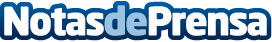 Damart en colaboración con Atos lanza una aplicación de voz para los usuarios utilizando GoogleBasta decir; "Google quiero hablar con Damart", para que los usuarios puedan seleccionar y comprar su Thermolactyl (la marca de ropa térmica de Damart), teniendo en cuenta la climatología, su estilo de vida, sus gustos de moda y su actividad físicaDatos de contacto:Paula Espadas620059329Nota de prensa publicada en: https://www.notasdeprensa.es/damart-en-colaboracion-con-atos-lanza-una Categorias: Nacional Imágen y sonido Moda E-Commerce http://www.notasdeprensa.es